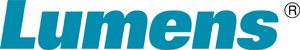 Brilliance by DesignSales Spiff Program Claim Form510-252-0200 ph510-252-1389 fxwww.mylumens.comRequired Documents for Processing:		1. Please email this claim form to: hurley@mylumens.com 		2. Submit one claim form per month, per sales rep.		3. Submit claim form for the last month's invoices by 15th of the current month.		3. Please allow two weeks for processing.  Incomplete forms will not be processed.	4. Submit your W9 Form if this is your first spiff claim of the year.Company Name __________________________________________	Name of sales rep ___________________________		Eligible Products: Please check document “Eligible Products – Lumens SPIFF Program.pdf”Program Period: Jan. 1, 2024 to March 31, 2024Submit by ____________________________________     Date ______________________________Signature ____________________________________PO No. to LumensEnd UsernameStateProductQ'tySpiff Amount